Список нормативной и технической документации В связи с вступлением в действие новых Правил технической эксплуатации электроустановок потребителей (Приказ Минэнерго РФ от 12.08.2022 № 811).С 7 января 2023 года действуют новые Правила технической эксплуатации электроустановок потребителей (ПТЭЭП), утвержденные Приказом Минэнерго РФ от 12.08.2022 № 811. Согласно п.27 новых ПТЭЭП у потребителей должна быть в наличии определенная техническая документация (в отношении эксплуатируемых им электроустановок), а согласно п. 29 ПТЭЭП - для структурных подразделений компании должны быть составлены перечни технической документации, объем которых зависит от участия в эксплуатации электроустановок. Указанные списки должны обновляться не реже чем раз в три года.Приводим общий перечень документов, который должен быть у потребителей электроэнергии по новым Правилам. Его можно использовать для составления перечней по отделам и службам, дополнив, при необходимости, требованиями охраны труда и локальных актов компании.Нормативные актыФедеральный закон от 26 марта 2003 г. N 35-ФЗ «Об электроэнергетике»;Правила технической эксплуатации электроустановок потребителей (ПТЭЭП), утвержденные приказом Минэнерго РФ от 12.08.2022 № 811;Правила по охране труда при эксплуатации электроустановок, утвержденные приказом Минтруда России от 15 декабря 2020 г. N 903н;Правила переключений в электроустановках, утвержденные приказом Минэнерго России от 13 сентября 2018 г. N 757;Правила предотвращения развития и ликвидации нарушений нормального режима электрической части энергосистем и объектов электроэнергетики, утвержденные приказом Минэнерго России от 12 июля 2018 г. N 548;Правила разработки и применения графиков аварийного ограничения режима потребления электрической энергии (мощности) и использования противоаварийной автоматики, утвержденные приказом Минэнерго России от 6 июня 2013 г. N 290;Правила проведения противоаварийных тренировок в организациях электроэнергетики Российской Федерации, утвержденные приказом Минэнерго России от 26 января 2021 г. N 27;Правила организации технического обслуживания и ремонта объектов электроэнергетики, утвержденные приказом Минэнерго России от 25 октября 2017 г. N 1013;Правила технического обслуживания устройств и комплексов релейной защиты и автоматики, утвержденные приказом Минэнерго России от 13 июля 2020 г. N 555;Правила проведения технического освидетельствования оборудования, зданий и сооружений объектов электроэнергетики, утвержденные приказом Минэнерго России от 14 мая 2019 г. N 465;Правила работы с персоналом в организациях электроэнергетики Российской Федерации, утвержденные приказом Минэнерго России от 22 сентября 2020 г. N 796;Постановление Правительства Российской Федерации от 13 августа 2018 г. N 937 «Об утверждении Правил технологического функционирования электроэнергетических систем и о внесении изменений в некоторые акты Правительства Российской Федерации»;Постановление Правительства Российской Федерации от 2 марта 2017 г. N 244 «О совершенствовании требований к обеспечению надежности и безопасности электроэнергетических систем и объектов электроэнергетики и внесении изменений в некоторые акты Правительства Российской Федерации»;Правила полного и (или) частичного ограничения режима потребления электрической энергии, утвержденные Постановлением Правительства Российской Федерации от 4 мая 2012 г. N 442;Правила недискриминационного доступа к услугам по передаче электрической энергии и оказания этих услуг, утвержденные Постановлением Правительства Российской Федерации от 27 декабря 2004 г. N 861;Правила технологического присоединения энергопринимающих устройств потребителей электрической энергии, объектов по производству электрической энергии, а также объектов электросетевого хозяйства, принадлежащих сетевым организациям и иным лицам, к электрическим сетям, утвержденные постановлением Правительства Российской Федерации от 27 декабря 2004 г. N 861.Техническая документация* Примечания: это максимальный перечень, указанный в новых правилах. Используйте его для составления своих перечней по отделам и службам, дополнив, при необходимости, требованиями охраны труда и локальных актов компании.утвержденная в соответствии с градостроительным законодательством Российской Федерации проектная и рабочая документация на строительство (реконструкцию) электроустановок со всеми последующими изменениями;акты комплексного опробования ЛЭП и оборудования и документы о приемке их в эксплуатацию;документы о технологическом присоединении, предусмотренные Правилами технологического присоединения энергопринимающих устройств потребителей электрической энергии, объектов по производству электрической энергии, а также объектов электросетевого хозяйства, принадлежащих сетевым организациям и иным лицам, к электрическим сетям, утвержденными постановлением Правительства Российской Федерации от 27 декабря 2004 г. N 861;схемы электрических соединений и технологических систем, в том числе нормальные (временные нормальные) схемы электрических соединений электроустановок потребителя;общие схемы электроснабжения для нормального режима, составленные по электрохозяйству потребителя в целом и по отдельным структурным подразделениям (филиалам);журналы учета электрооборудования с перечислением основного электрооборудования и с указанием его технических данных, а также присвоенных ему инвентарных номеров;технические паспорта ЛЭП, основного энергетического и электротехнического оборудования, зданий и сооружений;документы, устанавливающие разделение прав, обязанностей и ответственности структурных подразделений (с учетом требований пункта 8 Правил) и персонала потребителя по эксплуатации, в том числе обслуживанию и контролю, электроустановок;перечень ЛЭП, оборудования и устройств электроустановок с их распределением по способу технологического управления и ведения;списки работников, указанные в пункте 12 Правил;производственные инструкции по эксплуатации электроустановок и иные инструкции, разрабатываемые и утверждаемые потребителем в соответствии с пунктом 33, главами V - XII Правил, а также Правилами технической эксплуатации электрических станций и сетей, Правилами переключений в электроустановках и Правилами предотвращения развития и ликвидации нарушений нормального режима;должностные инструкции персонала;инструкции по охране труда;документация по релейной защите и автоматике и документация по автоматизированным системам управления (при наличии у потребителя таких систем) в соответствии с требованиями нормативных правовых актов, устанавливающих требования надежности и безопасности в сфере электроэнергетики;производственные инструкции по эксплуатации электроустановок, организации и осуществлению оперативно-технологического управления, в том числе по вопросам производства переключений в электроустановках, ведения оперативных переговоров, предотвращения развития и ликвидации нарушений нормального режима в электроустановках;перечень документов на рабочих местах оперативного, оперативно-ремонтного персонала (смотрите далее);графики осмотров и обходов оборудования, зданий и сооружений электроустановок потребителя.Перечень документов на рабочих местах оперативного, оперативно-ремонтного персонала В соответствии с п.34 новых Правил для оперативного, оперативно-ремонтного персонала потребителем (филиалом потребителя) должен быть разработан и утвержден свой соответствующий перечень документов на рабочих местах:оперативная схема электрических соединений (далее - оперативная схема), по решению потребителя - также схема-макет. Для потребителей, имеющих в схеме электроснабжения только ЛЭП (участок ЛЭП) или распределительные устройства напряжением выше 1000 В с одиночной секционированной или несекционированной системой шин, не имеющей обходной системы шин, допускается наличие однолинейной схемы первичных электрических соединений, на которой не отмечается фактическое положение коммутационных аппаратов;оперативный журнал;журнал распоряжений;журнал учета работ по нарядам и распоряжениям;журнал выдачи и возврата ключей от электроустановок;журнал релейной защиты и автоматики;журнал телемеханики;журнал или картотека дефектов и неполадок на электрооборудовании;диспетчерские и оперативные заявки (журнал (картотека) диспетчерских и оперативных заявок) на изменение технологического режима работы или эксплуатационного состояния ЛЭП оборудования и устройств;ведомости (журналы) показаний контрольно-измерительных приборов (не требуется при наличии у потребителя автоматизированной информационно-измерительной системы коммерческого учета электрической энергии);журнал учета электрооборудования;нормальная схема электрических соединений электроустановки;бланки (типовые бланки) переключений в электроустановках и иная документация, указанная в Правилах переключений в электроустановках;перечни ЛЭП, оборудования и устройств электроустановок с их распределением по способу технологического управления и ведения;однолинейная схема первичных электрических соединений электроустановки;списки работников, указанных в пункте 12 Правил;списки работников сетевой (энергоснабжающей) организации и организаций, имеющих право вести оперативные переговоры и выполнять переключения в электроустановках.Списки работниковВ соответствии с п.12 новых Правил Потребителем должны быть определены списки работников, допущенных к определенным работам с электроустановками. Эти списки быть в наличии у ответственного за электрохозяйство, а также на рабочих местах персонала в соответствии с пунктами 29 и 36 Правил.Каждому потребителю необходимо ежегодно до 1 января предоставлять списки работников, указанных в подпунктах «а» и «б» пункта 12 Правил, а также информацию об ответственном за электрохозяйство и его заместителях (при наличии) в обслуживающую его сетевую (энергоснабжающую) организацию, а также сообщать обо всех изменениях в этих списках.Списки работников, указанных в пункте 12 Правилимеющие право выполнения переключений в электроустановках, ведения оперативных переговоров;имеющие право подачи и согласования диспетчерских и оперативных заявок на изменение технологического режима работы или эксплуатационного состояния ЛЭП, оборудования и устройств в составе электроустановок;имеющие право единоличного осмотра электроустановок;имеющие право отдавать распоряжения, выдавать наряды-допуски, выдавать разрешения на подготовку рабочего места и допуск к производству работ в электроустановках, выполнять обязанности допускающего, ответственного руководителя работ, производителя работ, наблюдающего в соответствии с Правилами по охране труда при эксплуатации электроустановок, утвержденными приказом Минтруда России от 15 декабря 2020 г. N 903н;допущенные к проверке подземных сооружений на загазованность (при наличии у потребителя таких сооружений);имеющие право производства специальных работ в электроустановках (при определенной потребителем необходимости выполнения таких работ).В соответствии с п.42-43 новых Правил работники, принимаемые для выполнения работ в электроустановках, должны иметь профессиональную подготовку и квалификацию, соответствующую характеру работы и выполняемым должностным обязанностям (трудовым функциям). В отношении персонала потребителя должна проводиться первичная и периодическая (очередная и внеочередная) проверка знаний. Приглашаем на проверку знаний по электробезопасности и теплу:на аттестацию по электробезопасности для электротехнического персонала;на аттестацию по правилам работы в тепловых энергоустановках.Как проходит обучение и аттестация?Мы вместе с вами определяем необходимость аттестации работников предприятияМы готовим заявку на аттестацию, собираем необходимые документы и подаемВы получаете доступ к учебным материалам и тренажеру для подготовки к экзаменуВы проходите аттестацию в территориальном органе РостехнадзораМы получаем удостоверения, журнал и протоколы об аттестации - и передаем их вамГарантииМы оказываем услугу "под ключ" - завершением работы является получение вашими сотрудниками документов об аттестации:Мы подаем документы официально: после подачи документов вас включат в график аттестации и пришлют уведомление об этом.Наши учащиеся проходят аттестацию с первого раза.Протоколы сразу попадают в официальный реестр - это можно будет проверить сразу после аттестации.Как подать заявку?Переходите на наш сайт за подробной информацией, звоните по телефону или пишите на email:https://normativ.org+7 (499) 755-55-67+7 (496) 540-86-68sales@normativ.org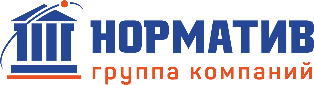 https://normativ.org+7 (499) 755-55-67+7 (496) 540-86-68sales@normativ.orghttps://normativ.org+7 (499) 755-55-67+7 (496) 540-86-68sales@normativ.org